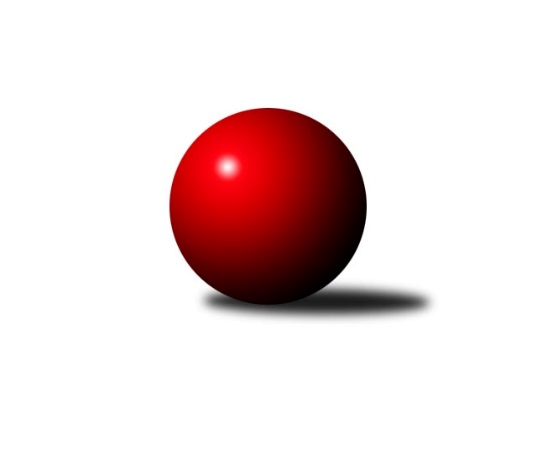 Č.5Ročník 2023/2024	4.6.2024 Jihomoravský KP1 sever 2023/2024Statistika 5. kolaTabulka družstev:		družstvo	záp	výh	rem	proh	skore	sety	průměr	body	plné	dorážka	chyby	1.	KK Moravská Slávia Brno B	5	5	0	0	33.5 : 6.5 	(37.5 : 22.5)	2683	10	1846	838	34.2	2.	SOS Židenice	5	4	0	1	25.5 : 14.5 	(39.0 : 21.0)	2458	8	1711	747	41.4	3.	KK Blansko B	5	3	1	1	24.0 : 16.0 	(29.0 : 31.0)	2552	7	1749	803	41.2	4.	KK Velen Boskovice	4	3	0	1	20.0 : 12.0 	(29.0 : 19.0)	2533	6	1741	792	35.3	5.	KK Réna Ivančice	4	2	1	1	19.5 : 12.5 	(29.0 : 19.0)	2514	5	1750	764	43.8	6.	KK Moravská Slávia Brno C	5	2	1	2	21.0 : 19.0 	(28.0 : 32.0)	2507	5	1755	752	47.8	7.	SK Brno Žabovřesky	5	2	1	2	20.0 : 20.0 	(28.0 : 32.0)	2562	5	1776	786	43	8.	SKK Veverky Brno	5	2	0	3	20.0 : 20.0 	(34.0 : 26.0)	2598	4	1781	817	33.6	9.	KK Moravská Slávia Brno D	5	2	0	3	19.0 : 21.0 	(29.0 : 31.0)	2621	4	1826	795	37.2	10.	KK Slovan Rosice C	5	1	0	4	13.0 : 27.0 	(30.5 : 29.5)	2589	2	1813	775	50.2	11.	TJ Slovan Ivanovice	5	1	0	4	11.0 : 29.0 	(23.0 : 37.0)	2441	2	1722	719	61.4	12.	TJ Sokol Husovice D	5	0	0	5	5.5 : 34.5 	(12.0 : 48.0)	2193	0	1583	610	90.4Tabulka doma:		družstvo	záp	výh	rem	proh	skore	sety	průměr	body	maximum	minimum	1.	KK Moravská Slávia Brno B	3	3	0	0	19.5 : 4.5 	(21.5 : 14.5)	2643	6	2679	2618	2.	SOS Židenice	3	3	0	0	16.5 : 7.5 	(23.0 : 13.0)	2490	6	2558	2439	3.	KK Réna Ivančice	2	1	1	0	12.0 : 4.0 	(17.0 : 7.0)	2516	3	2553	2478	4.	KK Blansko B	3	1	1	1	11.5 : 12.5 	(16.0 : 20.0)	2573	3	2648	2513	5.	KK Velen Boskovice	1	1	0	0	7.5 : 0.5 	(11.0 : 1.0)	2371	2	2371	2371	6.	SK Brno Žabovřesky	2	1	0	1	9.0 : 7.0 	(11.0 : 13.0)	2457	2	2492	2421	7.	KK Moravská Slávia Brno C	2	1	0	1	9.0 : 7.0 	(9.5 : 14.5)	2594	2	2656	2531	8.	KK Moravská Slávia Brno D	2	1	0	1	8.0 : 8.0 	(13.0 : 11.0)	2659	2	2684	2634	9.	SKK Veverky Brno	3	1	0	2	11.5 : 12.5 	(22.0 : 14.0)	2513	2	2533	2493	10.	KK Slovan Rosice C	3	1	0	2	10.0 : 14.0 	(21.0 : 15.0)	2715	2	2781	2642	11.	TJ Sokol Husovice D	2	0	0	2	3.0 : 13.0 	(7.5 : 16.5)	2198	0	2323	2072	12.	TJ Slovan Ivanovice	3	0	0	3	5.5 : 18.5 	(15.0 : 21.0)	2522	0	2560	2485Tabulka venku:		družstvo	záp	výh	rem	proh	skore	sety	průměr	body	maximum	minimum	1.	KK Moravská Slávia Brno B	2	2	0	0	14.0 : 2.0 	(16.0 : 8.0)	2697	4	2715	2678	2.	KK Blansko B	2	2	0	0	12.5 : 3.5 	(13.0 : 11.0)	2542	4	2555	2529	3.	KK Velen Boskovice	3	2	0	1	12.5 : 11.5 	(18.0 : 18.0)	2587	4	2597	2570	4.	KK Moravská Slávia Brno C	3	1	1	1	12.0 : 12.0 	(18.5 : 17.5)	2478	3	2542	2440	5.	SK Brno Žabovřesky	3	1	1	1	11.0 : 13.0 	(17.0 : 19.0)	2598	3	2688	2475	6.	SOS Židenice	2	1	0	1	9.0 : 7.0 	(16.0 : 8.0)	2446	2	2457	2435	7.	SKK Veverky Brno	2	1	0	1	8.5 : 7.5 	(12.0 : 12.0)	2641	2	2730	2551	8.	KK Réna Ivančice	2	1	0	1	7.5 : 8.5 	(12.0 : 12.0)	2514	2	2661	2366	9.	TJ Slovan Ivanovice	2	1	0	1	5.5 : 10.5 	(8.0 : 16.0)	2401	2	2536	2265	10.	KK Moravská Slávia Brno D	3	1	0	2	11.0 : 13.0 	(16.0 : 20.0)	2608	2	2650	2531	11.	KK Slovan Rosice C	2	0	0	2	3.0 : 13.0 	(9.5 : 14.5)	2462	0	2484	2440	12.	TJ Sokol Husovice D	3	0	0	3	2.5 : 21.5 	(4.5 : 31.5)	2192	0	2448	1979Tabulka podzimní části:		družstvo	záp	výh	rem	proh	skore	sety	průměr	body	doma	venku	1.	KK Moravská Slávia Brno B	5	5	0	0	33.5 : 6.5 	(37.5 : 22.5)	2683	10 	3 	0 	0 	2 	0 	0	2.	SOS Židenice	5	4	0	1	25.5 : 14.5 	(39.0 : 21.0)	2458	8 	3 	0 	0 	1 	0 	1	3.	KK Blansko B	5	3	1	1	24.0 : 16.0 	(29.0 : 31.0)	2552	7 	1 	1 	1 	2 	0 	0	4.	KK Velen Boskovice	4	3	0	1	20.0 : 12.0 	(29.0 : 19.0)	2533	6 	1 	0 	0 	2 	0 	1	5.	KK Réna Ivančice	4	2	1	1	19.5 : 12.5 	(29.0 : 19.0)	2514	5 	1 	1 	0 	1 	0 	1	6.	KK Moravská Slávia Brno C	5	2	1	2	21.0 : 19.0 	(28.0 : 32.0)	2507	5 	1 	0 	1 	1 	1 	1	7.	SK Brno Žabovřesky	5	2	1	2	20.0 : 20.0 	(28.0 : 32.0)	2562	5 	1 	0 	1 	1 	1 	1	8.	SKK Veverky Brno	5	2	0	3	20.0 : 20.0 	(34.0 : 26.0)	2598	4 	1 	0 	2 	1 	0 	1	9.	KK Moravská Slávia Brno D	5	2	0	3	19.0 : 21.0 	(29.0 : 31.0)	2621	4 	1 	0 	1 	1 	0 	2	10.	KK Slovan Rosice C	5	1	0	4	13.0 : 27.0 	(30.5 : 29.5)	2589	2 	1 	0 	2 	0 	0 	2	11.	TJ Slovan Ivanovice	5	1	0	4	11.0 : 29.0 	(23.0 : 37.0)	2441	2 	0 	0 	3 	1 	0 	1	12.	TJ Sokol Husovice D	5	0	0	5	5.5 : 34.5 	(12.0 : 48.0)	2193	0 	0 	0 	2 	0 	0 	3Tabulka jarní části:		družstvo	záp	výh	rem	proh	skore	sety	průměr	body	doma	venku	1.	SKK Veverky Brno	0	0	0	0	0.0 : 0.0 	(0.0 : 0.0)	0	0 	0 	0 	0 	0 	0 	0 	2.	KK Velen Boskovice	0	0	0	0	0.0 : 0.0 	(0.0 : 0.0)	0	0 	0 	0 	0 	0 	0 	0 	3.	SOS Židenice	0	0	0	0	0.0 : 0.0 	(0.0 : 0.0)	0	0 	0 	0 	0 	0 	0 	0 	4.	SK Brno Žabovřesky	0	0	0	0	0.0 : 0.0 	(0.0 : 0.0)	0	0 	0 	0 	0 	0 	0 	0 	5.	TJ Slovan Ivanovice	0	0	0	0	0.0 : 0.0 	(0.0 : 0.0)	0	0 	0 	0 	0 	0 	0 	0 	6.	KK Réna Ivančice	0	0	0	0	0.0 : 0.0 	(0.0 : 0.0)	0	0 	0 	0 	0 	0 	0 	0 	7.	KK Moravská Slávia Brno D	0	0	0	0	0.0 : 0.0 	(0.0 : 0.0)	0	0 	0 	0 	0 	0 	0 	0 	8.	KK Slovan Rosice C	0	0	0	0	0.0 : 0.0 	(0.0 : 0.0)	0	0 	0 	0 	0 	0 	0 	0 	9.	TJ Sokol Husovice D	0	0	0	0	0.0 : 0.0 	(0.0 : 0.0)	0	0 	0 	0 	0 	0 	0 	0 	10.	KK Moravská Slávia Brno B	0	0	0	0	0.0 : 0.0 	(0.0 : 0.0)	0	0 	0 	0 	0 	0 	0 	0 	11.	KK Moravská Slávia Brno C	0	0	0	0	0.0 : 0.0 	(0.0 : 0.0)	0	0 	0 	0 	0 	0 	0 	0 	12.	KK Blansko B	0	0	0	0	0.0 : 0.0 	(0.0 : 0.0)	0	0 	0 	0 	0 	0 	0 	0 Zisk bodů pro družstvo:		jméno hráče	družstvo	body	zápasy	v %	dílčí body	sety	v %	1.	Veronika Semmler 	KK Moravská Slávia Brno B 	5	/	5	(100%)	8	/	10	(80%)	2.	Ondřej Němec 	KK Moravská Slávia Brno B 	4.5	/	5	(90%)	7	/	10	(70%)	3.	Tomáš Rak 	SKK Veverky Brno 	4	/	4	(100%)	7	/	8	(88%)	4.	Petra Jeřábková 	KK Moravská Slávia Brno C 	4	/	4	(100%)	7	/	8	(88%)	5.	Ilona Olšáková 	KK Moravská Slávia Brno B 	4	/	4	(100%)	6.5	/	8	(81%)	6.	Ladislav Novotný 	KK Blansko B 	4	/	4	(100%)	6	/	8	(75%)	7.	Petr Kouřil 	SK Brno Žabovřesky  	4	/	4	(100%)	5	/	8	(63%)	8.	Josef Kotlán 	KK Blansko B 	4	/	5	(80%)	7	/	10	(70%)	9.	František Kellner 	KK Moravská Slávia Brno D 	4	/	5	(80%)	7	/	10	(70%)	10.	František Kramář 	KK Moravská Slávia Brno D 	4	/	5	(80%)	7	/	10	(70%)	11.	Ivo Hostinský 	KK Moravská Slávia Brno B 	4	/	5	(80%)	6.5	/	10	(65%)	12.	Petr Žažo 	KK Moravská Slávia Brno C 	4	/	5	(80%)	5	/	10	(50%)	13.	Milan Hepnárek 	SK Brno Žabovřesky  	4	/	5	(80%)	5	/	10	(50%)	14.	Ladislav Majer 	SOS Židenice 	3.5	/	5	(70%)	7	/	10	(70%)	15.	Tomáš Řihánek 	KK Réna Ivančice  	3	/	3	(100%)	6	/	6	(100%)	16.	Jana Fialová 	KK Velen Boskovice  	3	/	3	(100%)	5	/	6	(83%)	17.	Pavel Harenčák 	KK Réna Ivančice  	3	/	3	(100%)	5	/	6	(83%)	18.	Soňa Lahodová 	SOS Židenice 	3	/	4	(75%)	7	/	8	(88%)	19.	Jiří Krev 	SOS Židenice 	3	/	4	(75%)	7	/	8	(88%)	20.	Tomáš Čech 	KK Réna Ivančice  	3	/	4	(75%)	6	/	8	(75%)	21.	Pavel Pokorný 	TJ Slovan Ivanovice  	3	/	4	(75%)	6	/	8	(75%)	22.	Petr Mecerod 	KK Slovan Rosice C 	3	/	4	(75%)	5.5	/	8	(69%)	23.	Pavlína Březinová 	KK Moravská Slávia Brno C 	3	/	4	(75%)	5	/	8	(63%)	24.	Richard Coufal 	SK Brno Žabovřesky  	3	/	5	(60%)	8	/	10	(80%)	25.	Petr Woller 	SOS Židenice 	3	/	5	(60%)	7	/	10	(70%)	26.	Lubomír Böhm 	SKK Veverky Brno 	3	/	5	(60%)	6	/	10	(60%)	27.	Alfréd Peřina 	KK Slovan Rosice C 	3	/	5	(60%)	5.5	/	10	(55%)	28.	Filip Žažo 	KK Moravská Slávia Brno C 	3	/	5	(60%)	5	/	10	(50%)	29.	Petr Lang 	KK Moravská Slávia Brno B 	3	/	5	(60%)	4.5	/	10	(45%)	30.	Martina Prachařová 	KK Moravská Slávia Brno C 	3	/	5	(60%)	4	/	10	(40%)	31.	Petr Papoušek 	KK Velen Boskovice  	2.5	/	3	(83%)	5	/	6	(83%)	32.	Martin Zubatý 	SKK Veverky Brno 	2.5	/	3	(83%)	4.5	/	6	(75%)	33.	Miroslav Flek 	KK Blansko B 	2.5	/	4	(63%)	5	/	8	(63%)	34.	Vít Janáček 	KK Blansko B 	2.5	/	4	(63%)	3	/	8	(38%)	35.	Robert Pacal 	TJ Sokol Husovice D 	2.5	/	5	(50%)	6.5	/	10	(65%)	36.	Petr Večeřa 	SKK Veverky Brno 	2.5	/	5	(50%)	5	/	10	(50%)	37.	Markéta Smolková 	TJ Sokol Husovice D 	2	/	2	(100%)	2.5	/	4	(63%)	38.	Michal Švéda 	KK Velen Boskovice  	2	/	3	(67%)	5	/	6	(83%)	39.	Ivana Majerová 	SOS Židenice 	2	/	3	(67%)	4	/	6	(67%)	40.	Vladimír Vondráček 	SK Brno Žabovřesky  	2	/	3	(67%)	3	/	6	(50%)	41.	Magda Winterová 	KK Slovan Rosice C 	2	/	4	(50%)	5	/	8	(63%)	42.	Jana Pavlů 	SKK Veverky Brno 	2	/	4	(50%)	5	/	8	(63%)	43.	Petr Ševčík 	KK Velen Boskovice  	2	/	4	(50%)	5	/	8	(63%)	44.	Roman Janderka 	KK Moravská Slávia Brno D 	2	/	4	(50%)	4	/	8	(50%)	45.	Pavel Mecerod 	KK Slovan Rosice C 	2	/	5	(40%)	5.5	/	10	(55%)	46.	Oldřich Šikula 	SK Brno Žabovřesky  	2	/	5	(40%)	5	/	10	(50%)	47.	Karel Kolařík 	KK Blansko B 	2	/	5	(40%)	5	/	10	(50%)	48.	Dalibor Lang 	KK Moravská Slávia Brno B 	2	/	5	(40%)	4	/	10	(40%)	49.	Tereza Nová 	KK Moravská Slávia Brno D 	2	/	5	(40%)	3	/	10	(30%)	50.	Eduard Kremláček 	KK Réna Ivančice  	1.5	/	3	(50%)	3	/	6	(50%)	51.	Petr Michálek 	KK Velen Boskovice  	1.5	/	3	(50%)	2	/	6	(33%)	52.	Zdeněk Čepička 	TJ Slovan Ivanovice  	1.5	/	5	(30%)	5	/	10	(50%)	53.	Štěpán Večerka 	KK Moravská Slávia Brno B 	1	/	1	(100%)	1	/	2	(50%)	54.	Antonín Pitner 	KK Velen Boskovice  	1	/	1	(100%)	1	/	2	(50%)	55.	Jiří Kisling 	KK Moravská Slávia Brno D 	1	/	2	(50%)	3	/	4	(75%)	56.	Jaroslav Mošať 	KK Réna Ivančice  	1	/	2	(50%)	3	/	4	(75%)	57.	Karel Šustek 	KK Réna Ivančice  	1	/	2	(50%)	2	/	4	(50%)	58.	Věra Matevová 	SOS Židenice 	1	/	2	(50%)	2	/	4	(50%)	59.	Petr Pokorný 	TJ Slovan Ivanovice  	1	/	2	(50%)	2	/	4	(50%)	60.	Martin Sedlák 	TJ Sokol Husovice D 	1	/	2	(50%)	2	/	4	(50%)	61.	Zdeněk Kouřil 	SK Brno Žabovřesky  	1	/	2	(50%)	1	/	4	(25%)	62.	František Ševčík 	KK Velen Boskovice  	1	/	3	(33%)	3.5	/	6	(58%)	63.	Luděk Kolář 	KK Réna Ivančice  	1	/	3	(33%)	3	/	6	(50%)	64.	Radka Šindelářová 	KK Moravská Slávia Brno D 	1	/	3	(33%)	3	/	6	(50%)	65.	Tomáš Sychra 	KK Velen Boskovice  	1	/	3	(33%)	2.5	/	6	(42%)	66.	Jiří Kraus 	KK Moravská Slávia Brno D 	1	/	3	(33%)	2	/	6	(33%)	67.	Stanislav Beran 	SKK Veverky Brno 	1	/	4	(25%)	3.5	/	8	(44%)	68.	Radek Hnilička 	SKK Veverky Brno 	1	/	4	(25%)	3	/	8	(38%)	69.	Petr Vaňura 	KK Slovan Rosice C 	1	/	4	(25%)	3	/	8	(38%)	70.	Jan Kučera 	TJ Slovan Ivanovice  	1	/	4	(25%)	3	/	8	(38%)	71.	Pavel Suchan 	SOS Židenice 	1	/	4	(25%)	3	/	8	(38%)	72.	Pavel Lasovský ml.	TJ Slovan Ivanovice  	1	/	4	(25%)	2	/	8	(25%)	73.	Bohuslav Orálek 	TJ Slovan Ivanovice  	1	/	5	(20%)	4	/	10	(40%)	74.	Radim Pytela 	TJ Slovan Ivanovice  	0.5	/	5	(10%)	1	/	10	(10%)	75.	Radim Jelínek 	SK Brno Žabovřesky  	0	/	1	(0%)	1	/	2	(50%)	76.	Milan Svobodník 	TJ Slovan Ivanovice  	0	/	1	(0%)	0	/	2	(0%)	77.	Renata Binková 	SOS Židenice 	0	/	1	(0%)	0	/	2	(0%)	78.	Jan Bernatík 	KK Moravská Slávia Brno D 	0	/	1	(0%)	0	/	2	(0%)	79.	Jaromíra Čáslavská 	SKK Veverky Brno 	0	/	1	(0%)	0	/	2	(0%)	80.	Alena Bružová 	KK Slovan Rosice C 	0	/	2	(0%)	2	/	4	(50%)	81.	Milan Čech 	KK Slovan Rosice C 	0	/	2	(0%)	1	/	4	(25%)	82.	Zdeněk Žižlavský 	KK Moravská Slávia Brno C 	0	/	2	(0%)	1	/	4	(25%)	83.	Michaela Šimková 	KK Moravská Slávia Brno D 	0	/	2	(0%)	0	/	4	(0%)	84.	Martin Cihlář 	KK Blansko B 	0	/	3	(0%)	2	/	6	(33%)	85.	Karel Gabrhel 	TJ Sokol Husovice D 	0	/	3	(0%)	1	/	6	(17%)	86.	Tomáš Buršík 	KK Réna Ivančice  	0	/	3	(0%)	1	/	6	(17%)	87.	Jan Kotouč 	KK Blansko B 	0	/	3	(0%)	0	/	6	(0%)	88.	Jakub Rauschgold 	TJ Sokol Husovice D 	0	/	3	(0%)	0	/	6	(0%)	89.	Kristyna Piternová 	TJ Sokol Husovice D 	0	/	3	(0%)	0	/	6	(0%)	90.	Klaudie Kittlerová 	TJ Sokol Husovice D 	0	/	3	(0%)	0	/	6	(0%)	91.	Jiří Vítek 	TJ Sokol Husovice D 	0	/	3	(0%)	0	/	6	(0%)	92.	Roman Rychtárik 	KK Slovan Rosice C 	0	/	4	(0%)	3	/	8	(38%)	93.	Zdeněk Ondráček 	KK Moravská Slávia Brno C 	0	/	4	(0%)	1	/	8	(13%)	94.	Tomáš Hudec 	TJ Sokol Husovice D 	0	/	5	(0%)	0	/	10	(0%)	95.	Eduard Ostřížek 	SK Brno Žabovřesky  	0	/	5	(0%)	0	/	10	(0%)Průměry na kuželnách:		kuželna	průměr	plné	dorážka	chyby	výkon na hráče	1.	KK Slovan Rosice, 1-4	2668	1865	803	56.2	(444.8)	2.	KK MS Brno, 1-4	2603	1803	799	38.9	(433.9)	3.	KK Vyškov, 1-4	2587	1802	785	48.8	(431.3)	4.	KK Blansko, 1-6	2573	1780	793	48.5	(428.9)	5.	Brno Veveří, 1-2	2492	1711	780	35.5	(415.4)	6.	Žabovřesky, 1-2	2471	1713	758	40.2	(412.0)	7.	KK Réna Ivančice, 1-2	2413	1686	727	54.3	(402.3)	8.	Boskovice, 1-2	2394	1679	715	56.0	(399.1)	9.	TJ Sokol Brno IV, 1-4	2317	1650	667	70.0	(386.3)Nejlepší výkony na kuželnách:KK Slovan Rosice, 1-4KK Slovan Rosice C	2781	1. kolo	Petr Mecerod 	KK Slovan Rosice C	497	1. koloSKK Veverky Brno	2730	5. kolo	Pavel Mecerod 	KK Slovan Rosice C	490	5. koloKK Slovan Rosice C	2723	5. kolo	Pavel Mecerod 	KK Slovan Rosice C	477	3. koloSK Brno Žabovřesky 	2688	3. kolo	Alfréd Peřina 	KK Slovan Rosice C	475	1. koloKK Slovan Rosice C	2642	3. kolo	Jana Pavlů 	SKK Veverky Brno	471	5. koloTJ Sokol Husovice D	2448	1. kolo	Robert Pacal 	TJ Sokol Husovice D	470	1. kolo		. kolo	Lubomír Böhm 	SKK Veverky Brno	469	5. kolo		. kolo	Magda Winterová 	KK Slovan Rosice C	468	1. kolo		. kolo	Petr Vaňura 	KK Slovan Rosice C	466	5. kolo		. kolo	Milan Hepnárek 	SK Brno Žabovřesky 	466	3. koloKK MS Brno, 1-4KK Moravská Slávia Brno D	2684	4. kolo	Ondřej Němec 	KK Moravská Slávia Brno B	501	2. koloKK Moravská Slávia Brno B	2679	1. kolo	Ondřej Němec 	KK Moravská Slávia Brno B	486	1. koloKK Moravská Slávia Brno B	2678	2. kolo	Martina Prachařová 	KK Moravská Slávia Brno C	481	4. koloKK Réna Ivančice 	2661	4. kolo	Oldřich Šikula 	SK Brno Žabovřesky 	480	1. koloKK Moravská Slávia Brno C	2656	4. kolo	František Kramář 	KK Moravská Slávia Brno D	476	4. koloKK Moravská Slávia Brno D	2634	2. kolo	Ilona Olšáková 	KK Moravská Slávia Brno B	474	5. koloKK Moravská Slávia Brno B	2632	3. kolo	František Kellner 	KK Moravská Slávia Brno D	474	4. koloSK Brno Žabovřesky 	2630	1. kolo	Petr Žažo 	KK Moravská Slávia Brno C	468	4. koloKK Moravská Slávia Brno B	2618	5. kolo	Milan Hepnárek 	SK Brno Žabovřesky 	465	1. koloKK Velen Boskovice 	2570	5. kolo	Michaela Šimková 	KK Moravská Slávia Brno D	462	2. koloKK Vyškov, 1-4KK Moravská Slávia Brno B	2715	4. kolo	Ondřej Němec 	KK Moravská Slávia Brno B	488	4. koloKK Moravská Slávia Brno D	2650	1. kolo	František Kellner 	KK Moravská Slávia Brno D	474	1. koloKK Velen Boskovice 	2597	3. kolo	Petr Michálek 	KK Velen Boskovice 	472	3. koloTJ Slovan Ivanovice 	2560	3. kolo	Jana Fialová 	KK Velen Boskovice 	467	3. koloTJ Slovan Ivanovice 	2520	1. kolo	Ilona Olšáková 	KK Moravská Slávia Brno B	464	4. koloTJ Slovan Ivanovice 	2485	4. kolo	Dalibor Lang 	KK Moravská Slávia Brno B	462	4. kolo		. kolo	František Kramář 	KK Moravská Slávia Brno D	460	1. kolo		. kolo	Bohuslav Orálek 	TJ Slovan Ivanovice 	457	3. kolo		. kolo	Veronika Semmler 	KK Moravská Slávia Brno B	454	4. kolo		. kolo	Pavel Pokorný 	TJ Slovan Ivanovice 	446	4. koloKK Blansko, 1-6KK Blansko B	2648	3. kolo	Josef Kotlán 	KK Blansko B	484	3. koloKK Moravská Slávia Brno D	2642	3. kolo	Ladislav Novotný 	KK Blansko B	481	3. koloKK Blansko B	2559	1. kolo	Miroslav Flek 	KK Blansko B	472	3. koloKK Moravská Slávia Brno C	2542	1. kolo	Petr Pokorný 	TJ Slovan Ivanovice 	469	5. koloTJ Slovan Ivanovice 	2536	5. kolo	Tereza Nová 	KK Moravská Slávia Brno D	462	3. koloKK Blansko B	2513	5. kolo	Jiří Kraus 	KK Moravská Slávia Brno D	454	3. kolo		. kolo	Josef Kotlán 	KK Blansko B	453	1. kolo		. kolo	Petra Jeřábková 	KK Moravská Slávia Brno C	453	1. kolo		. kolo	Ladislav Novotný 	KK Blansko B	451	5. kolo		. kolo	Bohuslav Orálek 	TJ Slovan Ivanovice 	449	5. koloBrno Veveří, 1-2KK Velen Boskovice 	2595	1. kolo	Petr Večeřa 	SKK Veverky Brno	455	4. koloKK Blansko B	2555	4. kolo	Miroslav Flek 	KK Blansko B	455	4. koloSKK Veverky Brno	2533	4. kolo	Tomáš Rak 	SKK Veverky Brno	453	4. koloSKK Veverky Brno	2512	1. kolo	Tomáš Rak 	SKK Veverky Brno	451	1. koloSKK Veverky Brno	2493	2. kolo	Petr Papoušek 	KK Velen Boskovice 	446	1. koloTJ Slovan Ivanovice 	2265	2. kolo	Petr Ševčík 	KK Velen Boskovice 	444	1. kolo		. kolo	Petr Večeřa 	SKK Veverky Brno	441	2. kolo		. kolo	Vít Janáček 	KK Blansko B	441	4. kolo		. kolo	Jana Fialová 	KK Velen Boskovice 	441	1. kolo		. kolo	Lubomír Böhm 	SKK Veverky Brno	440	1. koloŽabovřesky, 1-2SOS Židenice	2558	5. kolo	Soňa Lahodová 	SOS Židenice	465	5. koloKK Moravská Slávia Brno D	2531	5. kolo	Ladislav Majer 	SOS Židenice	463	5. koloKK Blansko B	2529	2. kolo	Petr Woller 	SOS Židenice	453	1. koloSK Brno Žabovřesky 	2492	4. kolo	Milan Hepnárek 	SK Brno Žabovřesky 	449	4. koloSOS Židenice	2473	3. kolo	Soňa Lahodová 	SOS Židenice	448	3. koloSOS Židenice	2457	4. kolo	Jiří Krev 	SOS Židenice	446	5. koloKK Moravská Slávia Brno C	2453	3. kolo	Radka Šindelářová 	KK Moravská Slávia Brno D	444	5. koloSOS Židenice	2439	1. kolo	Petra Jeřábková 	KK Moravská Slávia Brno C	444	3. koloSK Brno Žabovřesky 	2421	2. kolo	Soňa Lahodová 	SOS Židenice	443	4. koloKK Réna Ivančice 	2366	1. kolo	Milan Hepnárek 	SK Brno Žabovřesky 	438	2. koloKK Réna Ivančice, 1-2KK Réna Ivančice 	2553	3. kolo	Pavel Harenčák 	KK Réna Ivančice 	453	3. koloKK Réna Ivančice 	2478	5. kolo	Milan Hepnárek 	SK Brno Žabovřesky 	443	5. koloSK Brno Žabovřesky 	2475	5. kolo	Jaroslav Mošať 	KK Réna Ivančice 	441	5. koloTJ Sokol Husovice D	2149	3. kolo	Tomáš Čech 	KK Réna Ivančice 	440	3. kolo		. kolo	Richard Coufal 	SK Brno Žabovřesky 	437	5. kolo		. kolo	Vladimír Vondráček 	SK Brno Žabovřesky 	435	5. kolo		. kolo	Tomáš Čech 	KK Réna Ivančice 	429	5. kolo		. kolo	Petr Kouřil 	SK Brno Žabovřesky 	428	5. kolo		. kolo	Eduard Kremláček 	KK Réna Ivančice 	423	3. kolo		. kolo	Pavel Harenčák 	KK Réna Ivančice 	421	5. koloBoskovice, 1-2KK Réna Ivančice 	2652	2. kolo	Jaroslav Mošať 	KK Réna Ivančice 	479	2. koloKK Velen Boskovice 	2576	2. kolo	Tomáš Buršík 	KK Réna Ivančice 	467	2. koloKK Velen Boskovice 	2371	4. kolo	Michal Švéda 	KK Velen Boskovice 	464	2. koloTJ Sokol Husovice D	1979	4. kolo	Petr Papoušek 	KK Velen Boskovice 	448	2. kolo		. kolo	Eduard Kremláček 	KK Réna Ivančice 	442	2. kolo		. kolo	Tomáš Sychra 	KK Velen Boskovice 	439	2. kolo		. kolo	Pavel Harenčák 	KK Réna Ivančice 	436	2. kolo		. kolo	Petr Michálek 	KK Velen Boskovice 	432	2. kolo		. kolo	Antonín Pitner 	KK Velen Boskovice 	428	2. kolo		. kolo	Tomáš Čech 	KK Réna Ivančice 	426	2. koloTJ Sokol Brno IV, 1-4KK Moravská Slávia Brno C	2440	5. kolo	Robert Pacal 	TJ Sokol Husovice D	463	5. koloSOS Židenice	2435	2. kolo	Petr Žažo 	KK Moravská Slávia Brno C	432	5. koloTJ Sokol Husovice D	2323	5. kolo	Jiří Krev 	SOS Židenice	428	2. koloTJ Sokol Husovice D	2072	2. kolo	Martina Prachařová 	KK Moravská Slávia Brno C	421	5. kolo		. kolo	Petr Woller 	SOS Židenice	421	2. kolo		. kolo	Ladislav Majer 	SOS Židenice	416	2. kolo		. kolo	Martin Sedlák 	TJ Sokol Husovice D	415	5. kolo		. kolo	Ivana Majerová 	SOS Židenice	412	2. kolo		. kolo	Pavlína Březinová 	KK Moravská Slávia Brno C	412	5. kolo		. kolo	Robert Pacal 	TJ Sokol Husovice D	409	2. koloČetnost výsledků:	8.0 : 0.0	2x	7.5 : 0.5	1x	7.0 : 1.0	4x	6.0 : 2.0	3x	5.5 : 2.5	2x	5.0 : 3.0	2x	4.0 : 4.0	2x	3.0 : 5.0	2x	2.5 : 5.5	2x	2.0 : 6.0	6x	1.5 : 6.5	1x	1.0 : 7.0	2x	0.0 : 8.0	1x